اللجنة الحكومية الدولية المعنية بالملكية الفكرية والموارد الوراثية والمعارف التقليدية والفولكلورالدورة الرابعة والعشرونجنيف، من 22 إلى 26 أبريل 2013قرارات الدورة الرابعة والعشرين للجنةالذي اعتمدته اللجنةقرار بشأن البند 2 من جدول الأعمال:اعتماد جدول الأعمالقدم الرئيس مشروع جدول الأعمال المُعمّم في الوثيقة WIPO/GRTKF/IC/24/1 Prov. 2 كي يُعتمد، وتم اعتماده.قرار بشأن البند 3 من جدول الأعمالاعتماد بعض المنظماتوافقت اللجنة بالإجماع على اعتماد جميع المنظمات المذكورة في مرفق الوثيقة WIPO/GRTKF/IC/24/2 بصفة مراقب مؤقت، وهي: المركز الثقافي الأفريقي (ACC)؛ ومركز الدراسات المتعددة التخصصات أيمارا (CEM-Aymara)؛ ومركز الترويج والتنمية الريفية للأمازون (CEPODRA)؛ وهيئة الأنديز التنسيقية للمنظمات الأصلية (CAOI)؛ ومنظمة إيكولوميكس الدولية (EcoLomics International)؛ وكلية "الملكية الفكرية والملك العام" التي ترعاها المؤسسة الألمانية للبحوث والكائنة بجامعة بايروت ؛ ومبادرة تنمية أفريقيا (IDA)؛ وشركة سميث ويونس (SELARL Smeth and Younes).قرار بشأن البند 4 من جدول الأعمالمشاركة الجماعات الأصلية والمحليةأحاطت اللجنة علما بالوثائق WIPO/GRTKF/IC/24/3 وWIPO/GRTKF/IC/24/INF/4 وWIPO/GRTKF/IC/24/INF/6.وشجّعت اللجنة بشدّة أعضاءها وجميع الهيئات المهتمة في القطاعين العام والخاص وحثّتها على الإسهام في صندوق الويبو للتبرعات لفائدة الجماعات الأصلية والمحلية المعتمدة.واقترح الرئيس انتخاب الأعضاء الثمانية التالية أسماؤهم في المجلس الاستشاري للعمل بصفتهم الشخصية وانتخبتهم اللجنة بالتزكية: السيد باباغنا أبو بكر، ممثل رابطة تنمية شعب كانوري، نيجيريا؛ والسيد ستيفن بايلي، مدير مساعد، قسم السياسة والتعاون الدوليين، هيئة الملكية الفكرية بأستراليا؛ والسيد أرسين بوغاتيريف، قائم بالأعمال، البعثة الدائمة للاتحاد الروسي، جنيف؛ والسيد نلسن دي ليون كانتول، ممثل جمعية قبائل كونا المتحدة من أجل الأرض الأم (KUNA)، بنما؛ والسيدة نتاشا غونراتني، سكرتيرة ثانية، البعثة الدائمة لسري لانكا، جنيف؛ والسيد مانديكسول ماترووس، سكرتير أول، البعثة الدائمة لجمهورية جنوب أفريقيا، جنيف؛ والسيد جاستان سوبيون، سكرتير أول، البعثة الدائمة لترينيداد وتوباغو، جنيف؛ والسيد جيم ووكر، ممثل مؤسسة البحوث من أجل الشعوب الأصلية وسكان الجزر (FAIRA)، بريسبان، أستراليا. وعيّن الرئيس نائبته السيدة ألكسندرا غرازيولي رئيسة للمجلس الاستشاري.قرار بشأن البند 5 من جدول الأعمالالمعارف التقليديةأعدت اللجنة، استنادا إلى الوثيقة WIPO/GRTKF/IC/24/4، نصا آخر بعنوان "حماية المعارف التقليدية: مشروع مواد - الصيغة المراجعة 2". وقرّرت اللجنة أن يُرفع هذا النص، عند اختتام الدورة في 26 أبريل 2013، إلى الجمعية العامة للويبو التي ستُعقد في سبتمبر 2013، طبقا لولاية اللجنة الواردة في الوثيقة WO/GA/40/7 وبرنامج العمل لعام 2013 كما جاء في الوثيقة WO/GA/41/18.وأحاطت اللجنة علما أيضا بالوثائق WIPO/GRTKF/IC/24/5 وWIPO/GRTKF/IC/24/6 Rev. وWIPO/GRTKF/IC/24/7 وWIPO/GRTKF/IC/24/INF/7 وWIPO/GRTKF/IC/24/INF/8.قرار بشأن البند 7 من جدول الأعمالاختتام الدورةاعتمدت اللجنة قراراتها بشأن البنود 2 و3 و4 و5 و7 من جدول الأعمال في 26 أبريل 2013. واتفقت على إعداد مشروع تقرير كتابي يحتوي على نصوص هذه القرارات المتفق عليها وجميع المداخلات التي أدلي بها أمام اللجنة، وتعميمه قبل 4 يونيو 2013. وسيُدعى المشاركون في اللجنة إلى تقديم تصويبات كتابية على مداخلاتهم كما هي مدرجة في مشروع التقرير قبل أن تعمَّم الصيغة النهائية لمشروع التقرير على أعضاء اللجنة لاحقا لاعتمادها في الدورة الخامسة والعشرين للجنة.[نهاية الوثيقة]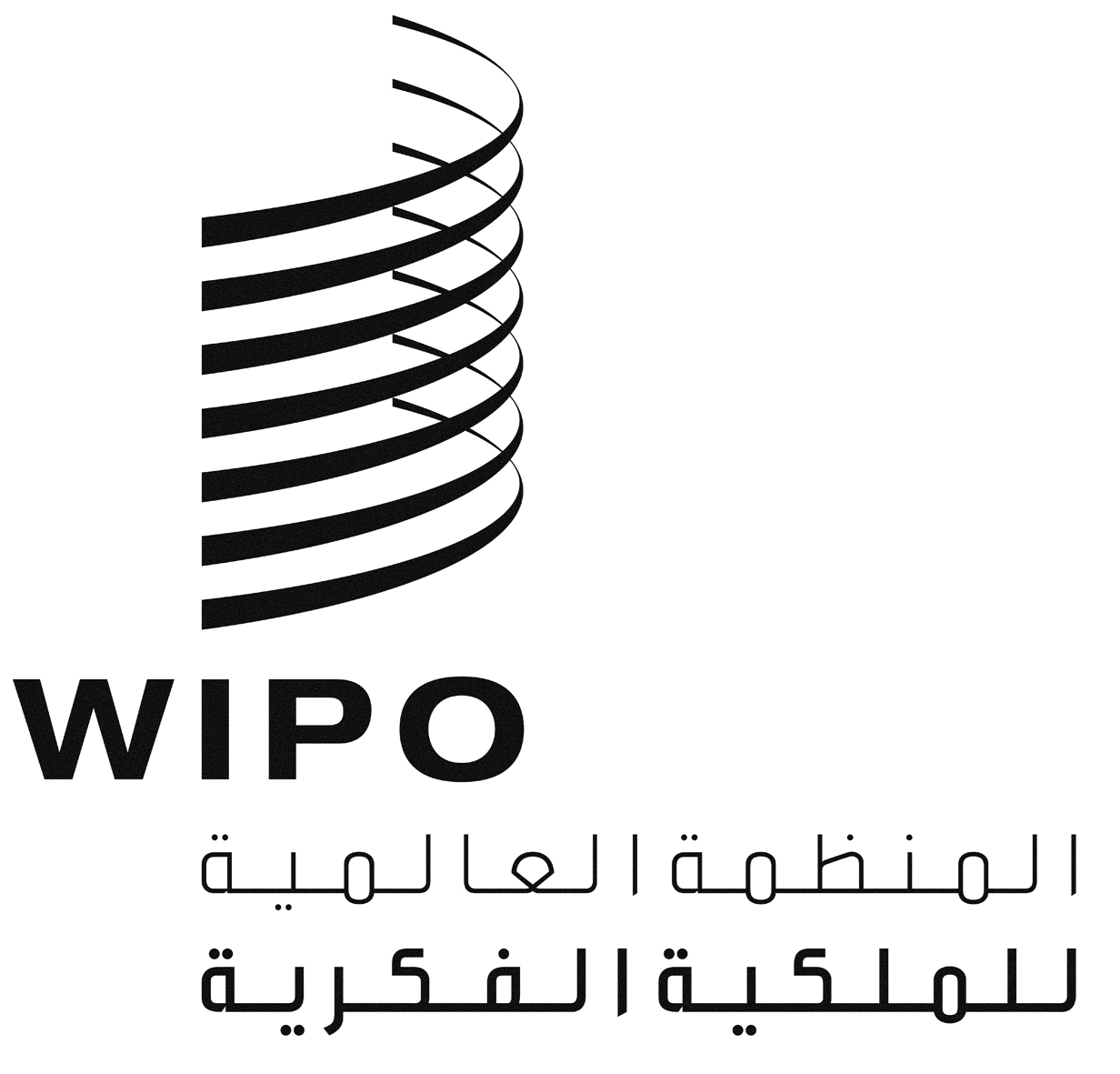 Aالأصل: بالإنكليزيةالأصل: بالإنكليزيةالأصل: بالإنكليزيةالتاريخ: 26 أبريل 2013التاريخ: 26 أبريل 2013التاريخ: 26 أبريل 2013